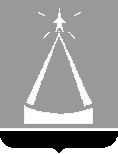 ГЛАВА  ГОРОДСКОГО  ОКРУГА  ЛЫТКАРИНО  МОСКОВСКОЙ  ОБЛАСТИПОСТАНОВЛЕНИЕ22.01.2020  №   24-пг.о. ЛыткариноО присвоении статуса единой теплоснабжающей организациитеплоснабжающим организациям, расположенным на территории городскогоокруга Лыткарино Московской областиВ соответствии с Гражданским кодексом Российской Федерации, Федеральным законом от 06.10.2003 № 131-ФЗ «Об общих принципах организации местного самоуправления в Российской Федерации», Федеральным законом от 27.07.2010 № 190-ФЗ «О теплоснабжении», Постановлением Правительства Российской Федерации от 08.08.2012№ 808 «Об организации теплоснабжения в Российской Федерации и о внесении изменений в некоторые акты Правительства Российской Федерации», Распоряжением Министерства энергетики Московской области «Об утверждении схемы теплоснабжения городского округа Лыткарино Московской области на период с 2019 по 2035 года», Уставом муниципального образования городской округ Лыткарино Московской области. На основании поступивших в администрацию городского округа Лыткарино Московской области заявок от теплоснабжающих организаций на присвоение статуса единой теплоснабжающей организации в своей зоне деятельности, с целью организации надежного теплоснабжения на территории городского округа Лыткарино, постановляю:Присвоить статус единой теплоснабжающей организации теплоснабжающим организациям, расположенным на территории городского округа Лыткарино Московской области в соответствии с приложением к настоящему постановлению (перечень прилагается).Заместителю Главы Администрации – управляющему делами Администрации городского округа Лыткарино (Завьялова Е.С.) обеспечить опубликование настоящего  постановления в газете «Лыткаринские вести» и размещение на  официальном сайте Администрации города Лыткарино в сети «Интернет».Контроль за исполнением настоящего постановления возложить на заместителя Главы Администрации городского округа Лыткарино Макарова Н.В.И.о.Главы городского округа Лыткарино                                     К.А. Кравцов                                                                               Приложение                                                                                         к Постановлению Главы                                                                              городского округа Лыткариноот 22.01.2020_№  24-пПеречень организаций, наделенных статусом единой теплоснабжающейорганизации